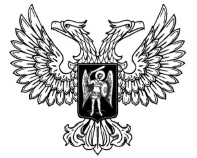 ДонецкАЯ НароднАЯ РеспубликАЗАКОНО ВНЕСЕНИИ ИЗМЕНЕНИЙ В ЗАКОН ДОНЕЦКОЙ НАРОДНОЙ РЕСПУБЛИКИ «ОБ ЭЛЕКТРОЭНЕРГЕТИКЕ» 
ОТ 17.04.2015 ГОДА№ 45-IНСПринят Постановлением Народного Совета 18 июля 2015 годаСтатья 1Внести в Закон Донецкой Народной Республики от 17.04.2015 года 
№ 45-IНС«Об электроэнергетике» следующие изменения: дополнить Закон Главой 11 следующего содержания: «Глава 11. Переходные положенияДействие Закона не распространяется на участников Многостороннего договора от 11 июня 2015 года, которые по состоянию на 1 июля 2015 года являются сторонами договора согласно приложения к настоящему Закону».Статья 2Настоящий Закон вступает в силу с момента его официального опубликования.Глава Донецкой Народной Республики		А.В. Захарченког. Донецк7 августа 2015 года№67-IНС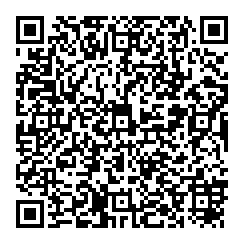 Приложение к ЗаконуДонецкой Народной Республики «О внесении изменений в ЗаконДонецкой Народной Республики «Об электроэнергетике»ПАО «Донбассэнерго»(СЕ Старобешевская тепловая электростанция)ООО «ДТЭК Востокэнерго»(ОП Зуевская тепловая электростанция)Производственно-энергетическое объединение «Ветроэнергопром»Общество с ограниченнойответственностью «Ветряной паркНовоазовский»Публичное акционерное общество«ДТЭК Донецкоблэнерго»Публичное акционерное общество«ДТЭК ПЭС-Энергоуголь»Общество с ограниченной ответственностью«ДТЭК Высоковольтные сети»ГП «Донецкая железная дорога»